2022年度千葉市冬季ソフトバレーボール大会　感染対策ガイドライン2022/12/21版＜花島公園体育館の感染対策ルール＞体育館内での飲食は、ロビー、廊下を含めて全面禁止です（スポーツドリンク等の水分補給は可能です）昼食は、屋外または各自の自家用車内でお願いします。＜本大会における感染対策ルール＞1　下記に当てはまる方は参加をご遠慮下さい。 体調が良くない　※３７．５度以上の熱、味覚障害等 同居家族、身近な知人に感染が疑われる方がいる2  競技中及びアップ中を除きマスクの着用をお願いします。3  各ポイントにあるアルコールで手指の消毒をこまめにお願いします。4  開催中の大きな声での会話、応援は控えてください。5  審判チームは下記を遂行してください。セットの前後にボールを消毒する。主審/副審は吹笛はせず、電子ホイッスルを使用する。ラインジャッジはフラッグを利用しない。試合終了後電子ホイッスルを消毒する。6  鞄などの荷物は、コート設置フロアではなく、チームでまとめて”廊下”に置いてください。 7  子供はコート設置フロアへの立ち入りを禁止します。ロビー、廊下等で過ごさせてください。8  ハイタッチ、飲み物の共用は禁止です。9 競技中の挨拶はエンドラインでの会釈のみとします。10 当日に至るまでの三日間の、出場者全員分の検温記録を提出してください。記入した用紙は受付での提出、メールでの報告、共に受け付けます。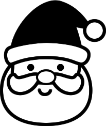 氏名12/2312/2412/25